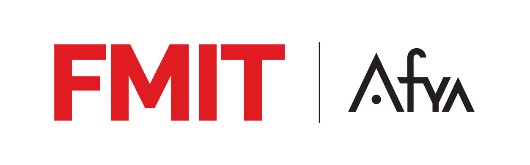 DECLARAÇÃO DE ORIENTAÇÃO DE TRABALHO DE CONCLUSÃO DE CURSO (TCC) OU DE INICIAÇÃO CIENTÍFICA (IC)Prezado professor Dr Luciano VitorinoCoordenador do Núcleo de Desenvolvimento de Pesquisa da FMITEu, professor(a) ______________________________________________, venho por meio desta solicitar uma declaração das orientações de  TCC ou IC em andamento. Estou ciente que essa declaração tem validade de 12 (dose) meses. Relação de TCC: Autor 1; coautor 2...; nome do coorientador (se houver); nome do orientador. Título do projeto e data prevista do término (mês/ano). Ex.: 1 – João Silva; Maria Souza, Roberto Silva. Parasitologia além dos muros: aplicação de recursos educativos para o diagnóstico de parasitoses intestinais. Data prevista do término: 12/2023.Relação de IC: Autor 1; coautor 2...; nome do coorientador (se houver); nome do orientador. Título do projeto e data prevista do término (mês/ano). Ex.: 1 – João Silva; Maria Souza, Roberto Silva. Parasitologia além dos muros: aplicação de recursos educativos para o diagnóstico de parasitoses intestinais. Data prevista do término: 12/2023._______________________________________Nome e assinatura do professor(a) orientador(a)______________________________________Prof. Dr. Luciano Magalhães VitorinoCoordenador do NUP Favor encaminhar a declaração para nup@fmit.edu.br e o solicitante deverá retirar na Central de Núcleos em 7 dias com Elaine.